Horst+GeorgA-7122 Gols, Neubaugasse 29, Tel. 0043-2173/3490, Fax. 0043-2173/20034, info@wein-schmelzer.atZWEIGELT – Barrique NEUSIEDLERSEE DAC Reserve                                          Ernte 201920 Monate in  kleinen Eichenfässern(225 l) gereiftRiede: Setzluss (Nachbarriede vom Salzberg) – Pflanzjahr des Weingartens 1968Bodenart: leichtere Braunerde- mit hohem Kiesanteil im Oberboden ((ca. 30-40 cm), im Unterboden tonhältiger Boden-speichert sehr gut Wasser.Ertrag: 3600 l / haAlkohol:      13,5 Vol%Restzucker:   1,6 g/l trockenSäure:           5,2g/l                            94 Punkte Falstaff Bewertung (von über 300 (Zweigelt Reserve) 3. Platz in der Falstaff Rotweinprämierung Nov. 2021                                                          Falstaff = wichtigste -und angesehenste Rotweinprämierung in ÖsterreichSehr dunkles rubinrot,                                              intensive fruchtbetonte Aromen an Kirschen und dunklen Beeren erinnernd, harmonisch am Gaumen, getragen von schönen reifen Tanninen, wunderbares langes Lagerpotenial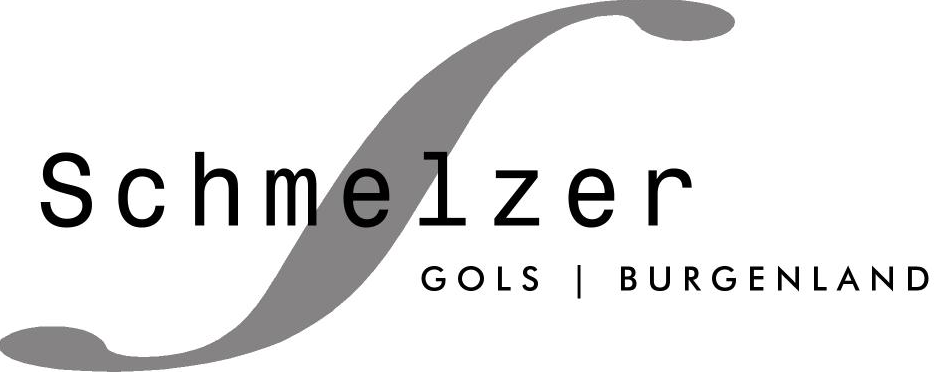 